2020/10/28  三重區域基地小聯盟共備會議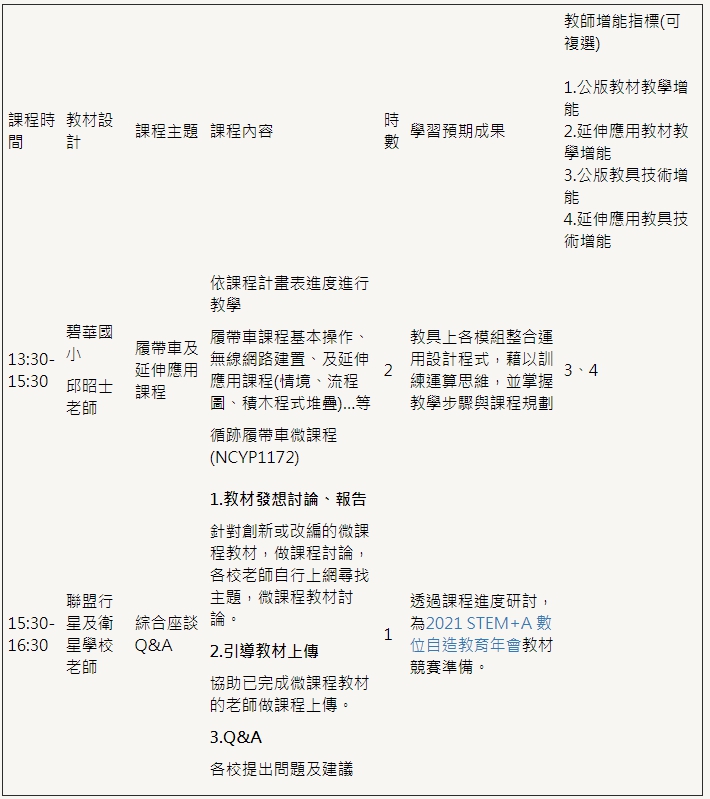 出席人員出席人員出席人員出席人員出席人員出席人員出席人員出席人員出席人員出席人員出席人員出席人員出席人員計畫團隊出席人員:計畫團隊出席人員:計畫團隊出席人員:計畫團隊出席人員:計畫團隊出席人員:計畫團隊出席人員:計畫團隊出席人員:計畫團隊出席人員:計畫團隊出席人員:會議紀錄者:會議紀錄者:會議紀錄者:會議紀錄者:學校名稱學校名稱學校名稱學校名稱教師姓名出席狀況出席狀況學校名稱學校名稱教師姓名出席狀況出席狀況出席狀況三重高中三重高中三重高中三重高中魏嘉輝鷺江國小鷺江國小蔡明貴三重高中三重高中三重高中三重高中鄭詠憲鷺江國小鷺江國小朱朝陽三重高中三重高中三重高中三重高中李濟慧碧華國小碧華國小邱昭士√√√新北高中新北高中新北高中新北高中張宇熙碧華國小碧華國小郭玥妦新北高中新北高中新北高中新北高中謝進生蘆洲國小蘆洲國小陳淑鈴徐匯高中徐匯高中徐匯高中徐匯高中戴心喬蘆洲國小蘆洲國小溫仙賢√√√徐匯高中徐匯高中徐匯高中徐匯高中陳育銓三重國小三重國小林怡采√√√三和國中三和國中三和國中三和國中陳海明三重國小三重國小林文保√√√三和國中三和國中三和國中三和國中宋威穎三重國小三重國小郭禎燦√√√永和國中永和國中永和國中永和國中呂紹川√√光榮國小光榮國小劉妍玲√√√蘆洲國中蘆洲國中蘆洲國中蘆洲國中陳東義√√光榮國小光榮國小盧右榳√√√蘆洲國中蘆洲國中蘆洲國中蘆洲國中田智婷光榮國小光榮國小涂相宇蘆洲國中蘆洲國中蘆洲國中蘆洲國中鄭秋仙中山小學中山小學朱俐嬛五華國小五華國小五華國小五華國小卓佳璋√√中山小學中山小學柯嫥盈五華國小五華國小五華國小五華國小鄒成偉中山小學中山小學李嘉燕仁愛國小仁愛國小仁愛國小仁愛國小賴新田中山小學中山小學李勝君會議內容會議內容會議內容會議內容會議內容會議內容會議內容會議內容會議內容會議內容會議內容會議內容會議內容項目項目項目項目項目項目項目項目項目項目備註備註碧華國小邱昭士老師-履帶車課程授課碧華國小邱昭士老師-履帶車課程授課碧華國小邱昭士老師-履帶車課程授課碧華國小邱昭士老師-履帶車課程授課碧華國小邱昭士老師-履帶車課程授課碧華國小邱昭士老師-履帶車課程授課碧華國小邱昭士老師-履帶車課程授課碧華國小邱昭士老師-履帶車課程授課碧華國小邱昭士老師-履帶車課程授課碧華國小邱昭士老師-履帶車課程授課13:30-15:3013:30-15:30年會及重要事項說明Q&A問題討論年會及重要事項說明Q&A問題討論年會及重要事項說明Q&A問題討論年會及重要事項說明Q&A問題討論年會及重要事項說明Q&A問題討論年會及重要事項說明Q&A問題討論年會及重要事項說明Q&A問題討論年會及重要事項說明Q&A問題討論年會及重要事項說明Q&A問題討論年會及重要事項說明Q&A問題討論15:30-15:5015:30-15:50問題與回饋問題與回饋問題與回饋問題與回饋問題與回饋問題與回饋問題與回饋問題與回饋問題與回饋問題與回饋問題與回饋問題與回饋問題與回饋學校名稱學校名稱教學現況教學現況教學現況教學現況教學現況教學現況所遇到的問題所遇到的問題所遇到的問題所遇到的問題備註碧華國小碧華國小履帶車前置作業設備安排-建議可安排兩人一台車，留下一半教具做備品基礎環境建置網路問題-建議使用桌機連線較方便、WIFI建置說明、NKNUBLOCK、連線設定、連線測試微課程內容講解講解各校老師已完成的微課程-倒車入庫、小車繞圈圈、循跡自走車講解自編循跡履帶車課程履帶車前置作業設備安排-建議可安排兩人一台車，留下一半教具做備品基礎環境建置網路問題-建議使用桌機連線較方便、WIFI建置說明、NKNUBLOCK、連線設定、連線測試微課程內容講解講解各校老師已完成的微課程-倒車入庫、小車繞圈圈、循跡自走車講解自編循跡履帶車課程履帶車前置作業設備安排-建議可安排兩人一台車，留下一半教具做備品基礎環境建置網路問題-建議使用桌機連線較方便、WIFI建置說明、NKNUBLOCK、連線設定、連線測試微課程內容講解講解各校老師已完成的微課程-倒車入庫、小車繞圈圈、循跡自走車講解自編循跡履帶車課程履帶車前置作業設備安排-建議可安排兩人一台車，留下一半教具做備品基礎環境建置網路問題-建議使用桌機連線較方便、WIFI建置說明、NKNUBLOCK、連線設定、連線測試微課程內容講解講解各校老師已完成的微課程-倒車入庫、小車繞圈圈、循跡自走車講解自編循跡履帶車課程履帶車前置作業設備安排-建議可安排兩人一台車，留下一半教具做備品基礎環境建置網路問題-建議使用桌機連線較方便、WIFI建置說明、NKNUBLOCK、連線設定、連線測試微課程內容講解講解各校老師已完成的微課程-倒車入庫、小車繞圈圈、循跡自走車講解自編循跡履帶車課程履帶車前置作業設備安排-建議可安排兩人一台車，留下一半教具做備品基礎環境建置網路問題-建議使用桌機連線較方便、WIFI建置說明、NKNUBLOCK、連線設定、連線測試微課程內容講解講解各校老師已完成的微課程-倒車入庫、小車繞圈圈、循跡自走車講解自編循跡履帶車課程安全性問題由於SignupInfo.txt會自動帶入程式註冊，因此建議可設一機制，將此檔案內帳號密碼加密，增加帳密的安全性安全性問題由於SignupInfo.txt會自動帶入程式註冊，因此建議可設一機制，將此檔案內帳號密碼加密，增加帳密的安全性安全性問題由於SignupInfo.txt會自動帶入程式註冊，因此建議可設一機制，將此檔案內帳號密碼加密，增加帳密的安全性安全性問題由於SignupInfo.txt會自動帶入程式註冊，因此建議可設一機制，將此檔案內帳號密碼加密，增加帳密的安全性邱昭士老師議決事項及備忘錄議決事項及備忘錄議決事項及備忘錄議決事項及備忘錄議決事項及備忘錄議決事項及備忘錄議決事項及備忘錄議決事項及備忘錄議決事項及備忘錄議決事項及備忘錄議決事項及備忘錄議決事項及備忘錄議決事項及備忘錄項目項目項目項目項目項目項目項目備註備註行星衛星基地行星衛星基地行星衛星基地年會時間：2021年1月29日與會地點：國立高雄師範大學（燕巢校區）科技大樓B1自造者基地年會安排：早上9:00-12:00為海報展示-評選20組參賽者至演講廳作分享並於結束後授頒獎狀及獎牌。中午12:00-15:00為黑客松比賽-可組隊或個人於現場公告題目後，設計程式及簡報作發表，並於結束後授頒獎狀及獎牌。交通費補助：一人1500元為上限(需報名A2「微課程教材競賽」或B「微課程教材黑客松」且通過初審之參賽者，年會當天全天參與活動可獲交通費補助。交通費實報實銷，補助最高1500元)。報名須知：https://www.fablab.nknu.edu.tw/FablabYC.aspx?PN=10資深區域聯盟(執行已達一年以上)研習及修繕補助推動方向：不再由恆星基地主動安排研習，但行星基地仍可自主邀集衛星學校彈性辦理共備研習。總恆星基地線上報名系統可協助開課，且研習課程內容若符合本計畫之推動方向，可核支講師鐘點費。聯盟學校可持續申請教具延用修繕補助，總恆星基地可提供免費修繕補助。進階教具認證研習仍以恆星大學辦理為主，當學年度，聯盟內學校如有持續申請教具延用且上課達24週，即有資格報名參與研習(系統會自動審查資格)。年會時間：2021年1月29日與會地點：國立高雄師範大學（燕巢校區）科技大樓B1自造者基地年會安排：早上9:00-12:00為海報展示-評選20組參賽者至演講廳作分享並於結束後授頒獎狀及獎牌。中午12:00-15:00為黑客松比賽-可組隊或個人於現場公告題目後，設計程式及簡報作發表，並於結束後授頒獎狀及獎牌。交通費補助：一人1500元為上限(需報名A2「微課程教材競賽」或B「微課程教材黑客松」且通過初審之參賽者，年會當天全天參與活動可獲交通費補助。交通費實報實銷，補助最高1500元)。報名須知：https://www.fablab.nknu.edu.tw/FablabYC.aspx?PN=10資深區域聯盟(執行已達一年以上)研習及修繕補助推動方向：不再由恆星基地主動安排研習，但行星基地仍可自主邀集衛星學校彈性辦理共備研習。總恆星基地線上報名系統可協助開課，且研習課程內容若符合本計畫之推動方向，可核支講師鐘點費。聯盟學校可持續申請教具延用修繕補助，總恆星基地可提供免費修繕補助。進階教具認證研習仍以恆星大學辦理為主，當學年度，聯盟內學校如有持續申請教具延用且上課達24週，即有資格報名參與研習(系統會自動審查資格)。年會時間：2021年1月29日與會地點：國立高雄師範大學（燕巢校區）科技大樓B1自造者基地年會安排：早上9:00-12:00為海報展示-評選20組參賽者至演講廳作分享並於結束後授頒獎狀及獎牌。中午12:00-15:00為黑客松比賽-可組隊或個人於現場公告題目後，設計程式及簡報作發表，並於結束後授頒獎狀及獎牌。交通費補助：一人1500元為上限(需報名A2「微課程教材競賽」或B「微課程教材黑客松」且通過初審之參賽者，年會當天全天參與活動可獲交通費補助。交通費實報實銷，補助最高1500元)。報名須知：https://www.fablab.nknu.edu.tw/FablabYC.aspx?PN=10資深區域聯盟(執行已達一年以上)研習及修繕補助推動方向：不再由恆星基地主動安排研習，但行星基地仍可自主邀集衛星學校彈性辦理共備研習。總恆星基地線上報名系統可協助開課，且研習課程內容若符合本計畫之推動方向，可核支講師鐘點費。聯盟學校可持續申請教具延用修繕補助，總恆星基地可提供免費修繕補助。進階教具認證研習仍以恆星大學辦理為主，當學年度，聯盟內學校如有持續申請教具延用且上課達24週，即有資格報名參與研習(系統會自動審查資格)。年會時間：2021年1月29日與會地點：國立高雄師範大學（燕巢校區）科技大樓B1自造者基地年會安排：早上9:00-12:00為海報展示-評選20組參賽者至演講廳作分享並於結束後授頒獎狀及獎牌。中午12:00-15:00為黑客松比賽-可組隊或個人於現場公告題目後，設計程式及簡報作發表，並於結束後授頒獎狀及獎牌。交通費補助：一人1500元為上限(需報名A2「微課程教材競賽」或B「微課程教材黑客松」且通過初審之參賽者，年會當天全天參與活動可獲交通費補助。交通費實報實銷，補助最高1500元)。報名須知：https://www.fablab.nknu.edu.tw/FablabYC.aspx?PN=10資深區域聯盟(執行已達一年以上)研習及修繕補助推動方向：不再由恆星基地主動安排研習，但行星基地仍可自主邀集衛星學校彈性辦理共備研習。總恆星基地線上報名系統可協助開課，且研習課程內容若符合本計畫之推動方向，可核支講師鐘點費。聯盟學校可持續申請教具延用修繕補助，總恆星基地可提供免費修繕補助。進階教具認證研習仍以恆星大學辦理為主，當學年度，聯盟內學校如有持續申請教具延用且上課達24週，即有資格報名參與研習(系統會自動審查資格)。年會時間：2021年1月29日與會地點：國立高雄師範大學（燕巢校區）科技大樓B1自造者基地年會安排：早上9:00-12:00為海報展示-評選20組參賽者至演講廳作分享並於結束後授頒獎狀及獎牌。中午12:00-15:00為黑客松比賽-可組隊或個人於現場公告題目後，設計程式及簡報作發表，並於結束後授頒獎狀及獎牌。交通費補助：一人1500元為上限(需報名A2「微課程教材競賽」或B「微課程教材黑客松」且通過初審之參賽者，年會當天全天參與活動可獲交通費補助。交通費實報實銷，補助最高1500元)。報名須知：https://www.fablab.nknu.edu.tw/FablabYC.aspx?PN=10資深區域聯盟(執行已達一年以上)研習及修繕補助推動方向：不再由恆星基地主動安排研習，但行星基地仍可自主邀集衛星學校彈性辦理共備研習。總恆星基地線上報名系統可協助開課，且研習課程內容若符合本計畫之推動方向，可核支講師鐘點費。聯盟學校可持續申請教具延用修繕補助，總恆星基地可提供免費修繕補助。進階教具認證研習仍以恆星大學辦理為主，當學年度，聯盟內學校如有持續申請教具延用且上課達24週，即有資格報名參與研習(系統會自動審查資格)。年會時間：2021年1月29日與會地點：國立高雄師範大學（燕巢校區）科技大樓B1自造者基地年會安排：早上9:00-12:00為海報展示-評選20組參賽者至演講廳作分享並於結束後授頒獎狀及獎牌。中午12:00-15:00為黑客松比賽-可組隊或個人於現場公告題目後，設計程式及簡報作發表，並於結束後授頒獎狀及獎牌。交通費補助：一人1500元為上限(需報名A2「微課程教材競賽」或B「微課程教材黑客松」且通過初審之參賽者，年會當天全天參與活動可獲交通費補助。交通費實報實銷，補助最高1500元)。報名須知：https://www.fablab.nknu.edu.tw/FablabYC.aspx?PN=10資深區域聯盟(執行已達一年以上)研習及修繕補助推動方向：不再由恆星基地主動安排研習，但行星基地仍可自主邀集衛星學校彈性辦理共備研習。總恆星基地線上報名系統可協助開課，且研習課程內容若符合本計畫之推動方向，可核支講師鐘點費。聯盟學校可持續申請教具延用修繕補助，總恆星基地可提供免費修繕補助。進階教具認證研習仍以恆星大學辦理為主，當學年度，聯盟內學校如有持續申請教具延用且上課達24週，即有資格報名參與研習(系統會自動審查資格)。年會時間：2021年1月29日與會地點：國立高雄師範大學（燕巢校區）科技大樓B1自造者基地年會安排：早上9:00-12:00為海報展示-評選20組參賽者至演講廳作分享並於結束後授頒獎狀及獎牌。中午12:00-15:00為黑客松比賽-可組隊或個人於現場公告題目後，設計程式及簡報作發表，並於結束後授頒獎狀及獎牌。交通費補助：一人1500元為上限(需報名A2「微課程教材競賽」或B「微課程教材黑客松」且通過初審之參賽者，年會當天全天參與活動可獲交通費補助。交通費實報實銷，補助最高1500元)。報名須知：https://www.fablab.nknu.edu.tw/FablabYC.aspx?PN=10資深區域聯盟(執行已達一年以上)研習及修繕補助推動方向：不再由恆星基地主動安排研習，但行星基地仍可自主邀集衛星學校彈性辦理共備研習。總恆星基地線上報名系統可協助開課，且研習課程內容若符合本計畫之推動方向，可核支講師鐘點費。聯盟學校可持續申請教具延用修繕補助，總恆星基地可提供免費修繕補助。進階教具認證研習仍以恆星大學辦理為主，當學年度，聯盟內學校如有持續申請教具延用且上課達24週，即有資格報名參與研習(系統會自動審查資格)。年會時間：2021年1月29日與會地點：國立高雄師範大學（燕巢校區）科技大樓B1自造者基地年會安排：早上9:00-12:00為海報展示-評選20組參賽者至演講廳作分享並於結束後授頒獎狀及獎牌。中午12:00-15:00為黑客松比賽-可組隊或個人於現場公告題目後，設計程式及簡報作發表，並於結束後授頒獎狀及獎牌。交通費補助：一人1500元為上限(需報名A2「微課程教材競賽」或B「微課程教材黑客松」且通過初審之參賽者，年會當天全天參與活動可獲交通費補助。交通費實報實銷，補助最高1500元)。報名須知：https://www.fablab.nknu.edu.tw/FablabYC.aspx?PN=10資深區域聯盟(執行已達一年以上)研習及修繕補助推動方向：不再由恆星基地主動安排研習，但行星基地仍可自主邀集衛星學校彈性辦理共備研習。總恆星基地線上報名系統可協助開課，且研習課程內容若符合本計畫之推動方向，可核支講師鐘點費。聯盟學校可持續申請教具延用修繕補助，總恆星基地可提供免費修繕補助。進階教具認證研習仍以恆星大學辦理為主，當學年度，聯盟內學校如有持續申請教具延用且上課達24週，即有資格報名參與研習(系統會自動審查資格)。恆星基地恆星基地恆星基地當天會議照片當天會議照片當天會議照片當天會議照片當天會議照片當天會議照片當天會議照片當天會議照片當天會議照片當天會議照片當天會議照片當天會議照片當天會議照片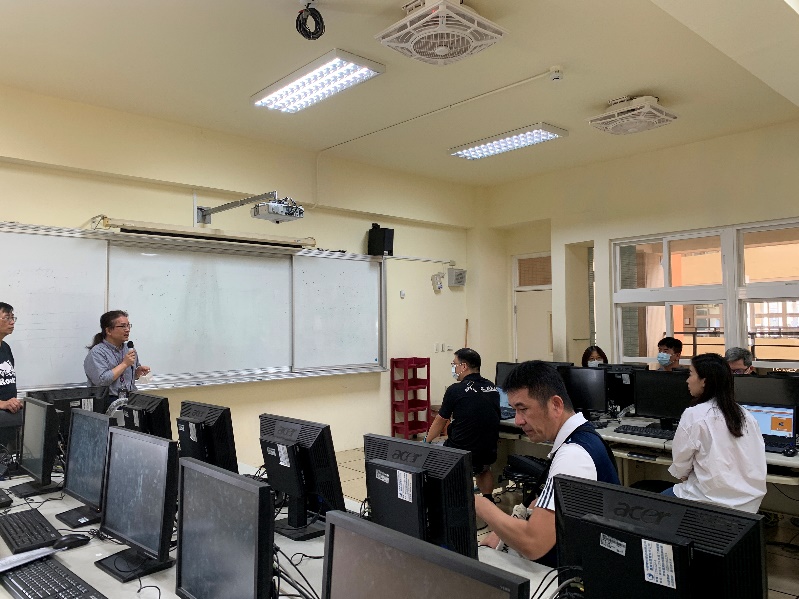 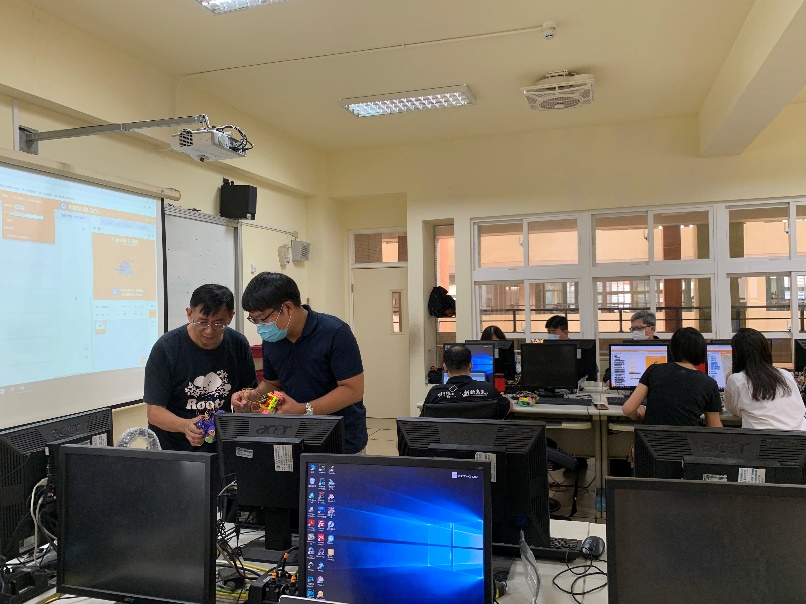 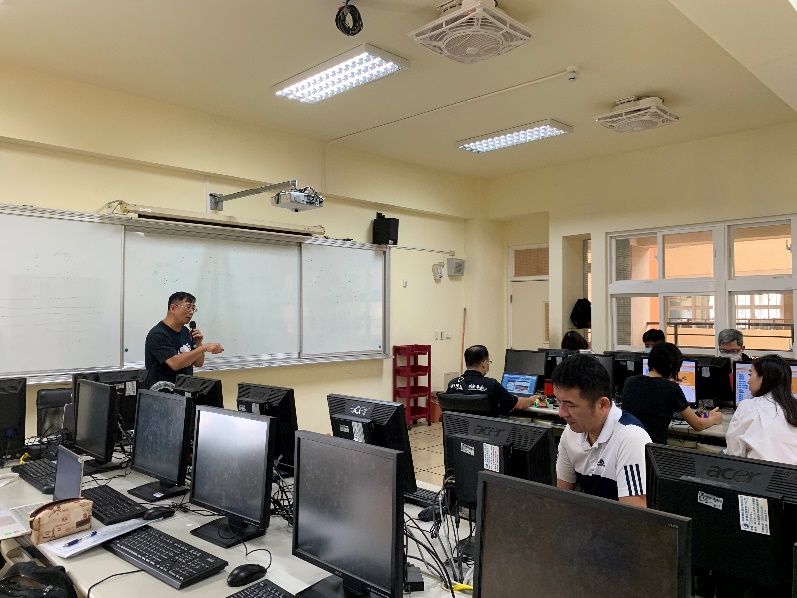 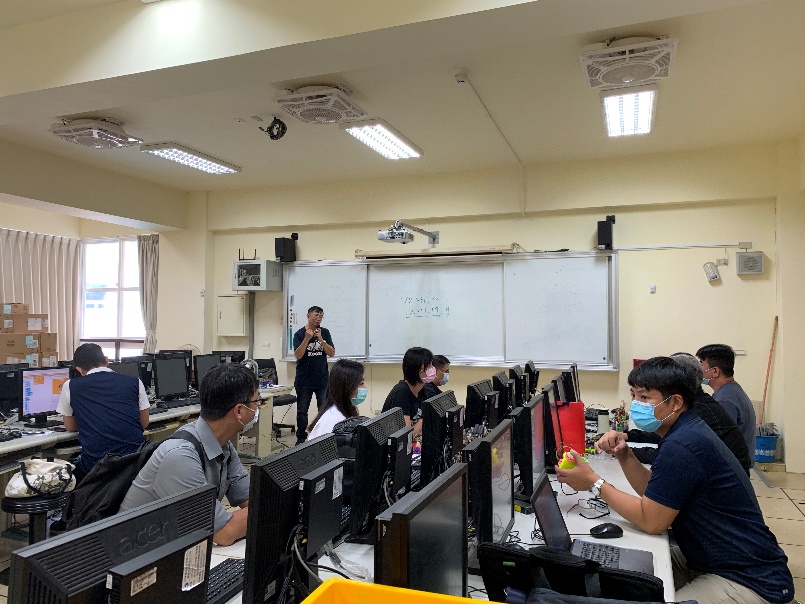 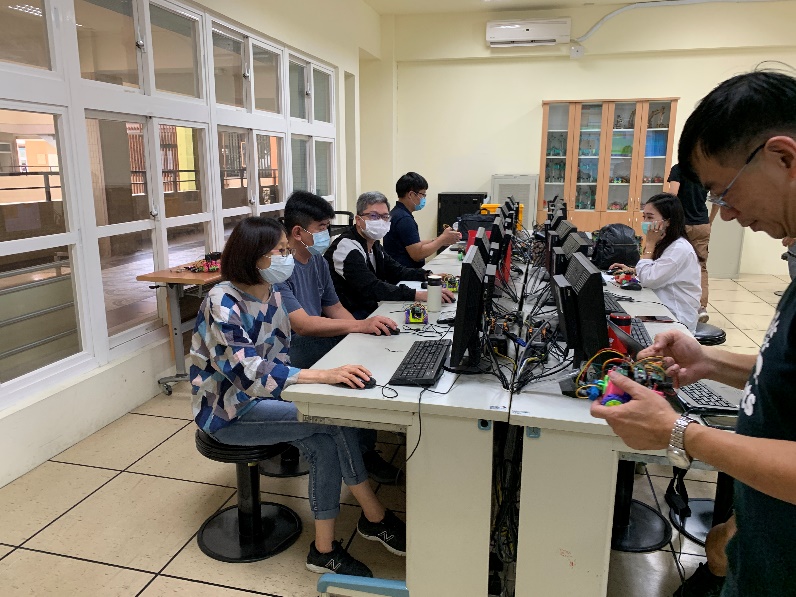 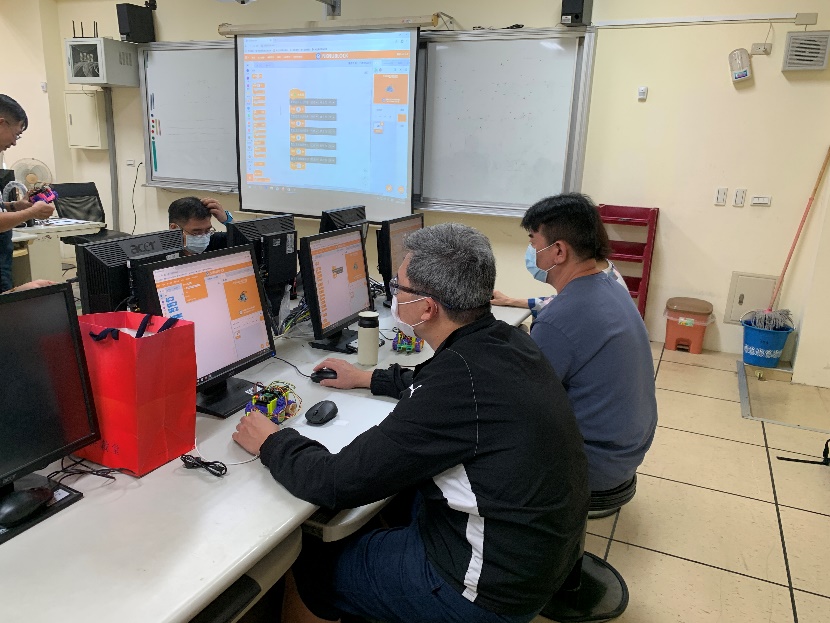 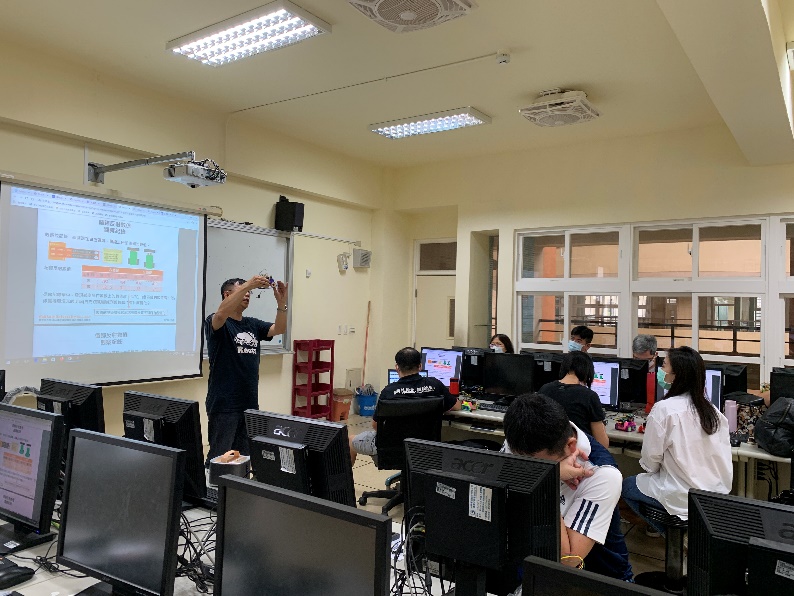 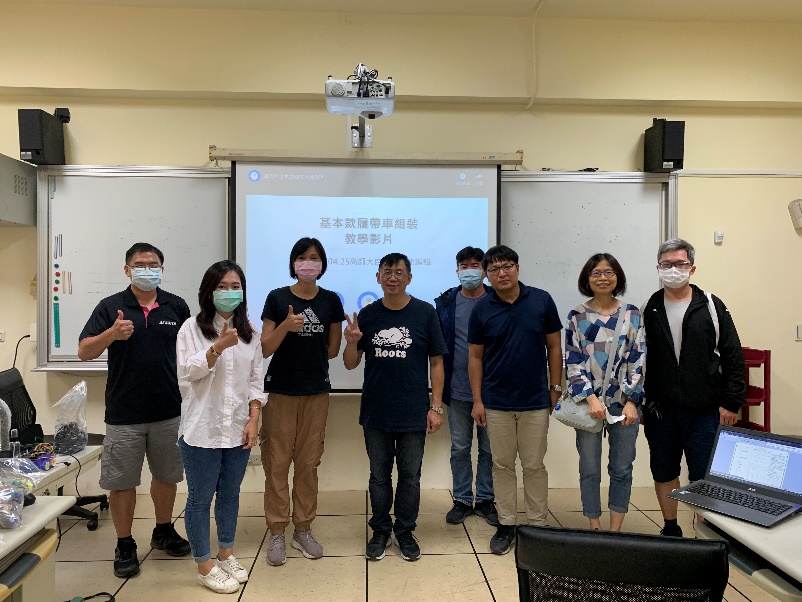 